Vamos aprender os “Greetings”!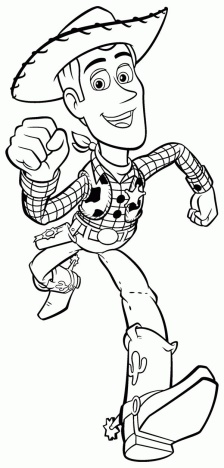 Cut and paste the balloons according to the picture and the greetings. 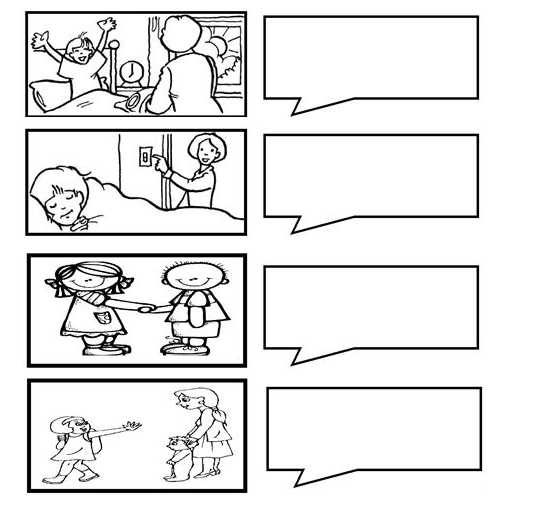 Imagine that you are meeting your favorite character, singer or movie star! What will you say to him/her? Draw the scene and write. 
(Imagine que você está conhecendo o seu personagem favorito, cantor ou estrela do cinema! O que você irá dizer para ele/ela? Desenhe a cena e escreva.) Balões para serem recortados e colados na questão número 1: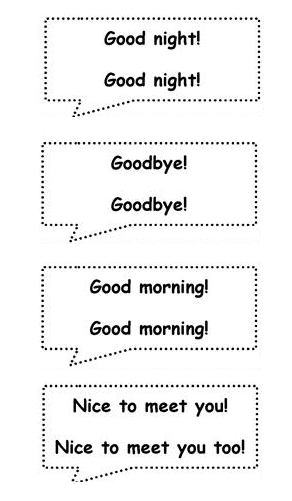 